CUADERNO DE ACTIVIDADES DE LOS TEMAS 8-9TEMA 8: MÚSICA Y CINEACTIVIDADES:1.-Funciones de la música en el cine.a) Adornar las imágenes.b) Anticipar los hechos que van a ocurrir; en muchas ocasiones, creando la acción, colaborando con la imagen parac) Despertar las emociones (terror, alegría, tristeza) en el espectador yd) Enfatizar la situación, describiendo los movimientos y situaciones de los personajes con efectos musicales.2.-¿Qué es la banda sonora original (BSO)?La banda sonora original es la música que acompaña a una película, aunque no haya sido originalmente compuesta expresamente para el filme.3.-¿Qué es la melodía? Di sus características.La melodía es el elemento de la música que con mayor facilidad retiene nuestra memoria y también el que más afecta a nuestras emociones.Las características de la melodía son: el ámbito melódico, diseño melódico e intervalo característico.4.-Define cada una de las características de la melodía.El ámbito melódico es el intervalo formado por la nota más grave y la más aguda de una melodía, lo que permitirá decidir qué instrumentos y/o voces son los más adecuados para interpretar o cantar una melodía.El diseño melódico es la representación gráfica de la curva que traza la melodía al unir con una línea la cabeza de las figuras que la forman. Lo que nos da información acerca del carácter de la melodía.El intervalo característico es aquel o aquellos que más abundan  en una melodía o en parte de ella, para lo que habrá que analizar cada uno de los intervalos que la componen y extraer aquel o aquellos que mayor número de veces se da.5.-Analiza la melodía del pentagrama B de la pág. 97Ya está corregida en clase.6.-¿Qué es la adaptación musical?Es la utilización de música ya existente en un filme, es decir, el director puede incluir en la BSO de la película música histórica, canciones ya conocidas o una mezcla de ambas cosas, por lo que debe trabajar con el compositor en la planificación musical de la película para señalar qué escenas o gestos, actitudes o ambientes deben ser subrayados musicalmente y de qué manera.7.-¿Qué es la zarabanda?La zarabanda es una danza de origen español, que se baila en parejas y que extendió por Europa en el s. XVII. Era habitualmente el tercer movimiento de la suite instrumental barroca. Es de compás ternario, no comienza en anacrusa y es de carácter solemne.8.-¿Qué son las notas a contratiempo? Pon un ejemplo.Las notas a contratiempo son aquellas que van precedidas de un silencio, y además ocupan un pulso o una fracción de pulso rítmicamente débil, es decir, no coincide con el pulso.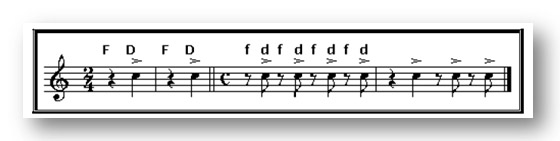 9.-¿Qué es un videoclip? ¿Cómo surgió?Un videoclip es un cortometraje generalmente musical, compuesto por secuencias breves y muchas veces inconexas. Este término lo asociamos la mayoría de las veces a los vídeos musicales que crean las bandas y cantantes para difundir una canción.Surgió como respuesta a la proliferación de las emisoras de televisión, por lo que a los artistas se les hacía imposible asistir a todos los programas de televisivos a los que eran invitados. La solución fue grabar sus actuaciones y ofrecérselas a las distintas emisoras, compensando así su ausencia en plató. 10.- Describe los tipos de videoclips.- Referenciales, en lo que los artistas son los protagonistas, pero no hay una intención argumentativa.-.Narrativos, en los que se sigue un argumento que suele estar relacionado con el tema musical.- Escenográficos, que consisten en una puesta en escena mientras actúa el grupo.- Fantásticos, en los que existe un guión no argumentativo con intención visual.- Misceláneos: en los que se combinan dos o más tipos de vídeos musicales.11.-¿Cuál fue la primera película en la que se incluyó la música?Esta película fue “El cantante de jazz” de Alan Crosland en 1927, el compositor de la BSO fue Louis Silvers.12.-¿Cuál fue el primer videoclip?- Primer videoclip de la historia: “Bohemian Rapsody” del grupo Queen en 1975- Primer videoclip español: “Hoy no me puedo levantar” del grupo Mecano en 198213.-Haz el esquema del tema.TEMA 9: TEXTURAS MUSICALES1.-En Música, ¿Qué es la textura?Es el efecto resultante de la combinación de los distintos elementos musicales, ritmo, melodía y armonía.2.-Tipos de texturas musicales.Se pueden agrupar en tres tipos: monofonía o monodia, homofonía o melodías paralelas y polifonía.3.-¿Qué es la monodia o monofonía? EjemploSe refiere a una sola línea melódica, y es la que se produce cuando se escucha música a una sola voz, aunque puede ser interpretada por una persona o más personas.EJEMPLO: pincha y busca esta obra : Cantiga 100 de Alfonso X “El sabio”4.-¿Qué son las melodías paralelas u homofonía? EjemploSon varias líneas melódicas que funcionan como una solo, teniendo en mismo ritmo, pero la diferencia entre las líneas melódicas es siempre el mismo intervalo.EJEMPLO: pincha y busca esta obra: Pavana 5.-¿Qué es la melodía acompañada? Ejemplo En ella el cuerpo principal sonoro da soporte armónico (acompañamiento) a una melodía que destaca sobre las demás.EJEMPLO: Pág 122 del libro6.-¿Qué es la polifonía? EjemploEs un tipo de textura en la que varias líneas melódicas evolucionan con independencia entre ellas, de tal manera que si las separamos pueden ser una melodía  sin necesitar a las demás.Ejemplo: Canon de Pachelbel7.-¿Qué es el villancico?En castellano, la palabra villancico no solo designa las canciones con las que se celebra la llegada de la Navidad. Originariamente, los villancicos eran canciones profanas, de origen popular, cuya letra no incluía  referencias religiosas. Su nombre proviene de las melodías cantadas por los villanos (es decir, por campesinos que vivían en las villas o ciudades. Según los expertos, debía ser una melodía principal interpretada con la voz y un acompañamiento de vihuela, o armonizada a tres o cuatro voces. Este tipo de composición era muy habitual en el Renacimiento (S. XV-XVI).8.-¿Qué es el canon?Es un tipo de composición musical en la que una misma melodía se repite una y otra vez sobre sí misma. Cada una de estas repeticiones está espaciada en el tiempo en relación con la anterior, es decir, las voces comienzan cada cuatro compases en el ejemplo del Canon de Pachelbel.9.-¿Quién es Juan del Enzina?Juan del Enzina (1468-1529) fue una de las personalidades más notables del Renacimiento español. Destacó como poeta dramático, escribiendo al menos catorce obras, de las que más de la  mitad son églogas acompañadas de música y danza, y como músico. Además fue una de las personas clave en el nacimiento del teatro castellano e igualmente fue uno de los primeros compositores españoles en dejar la influencia de las escuelas europeas del s. XV y XVI.Su Cancionero que fue impreso en 1496, fue la primera obra musical publicada en España que se dedicó a un compositor vivo, y una de las primeras en Europa. La parte más famosa de su obra musical consiste en canciones de tema profano sobre sus propios poemas. Utilizaba habitualmente el villancico10.-¿Qué son los instrumentos polifónicos? ¿Y los instrumentos monofónicos?- Instrumentos polifónicos: son aquellos que nos permiten generar varios sonidos durante la interpretación, como el piano, guitarra, arpa, xilófono…- Instrumentos monofónicos, son los que emiten un único sonido, como el saxofón, la trompeta, el trombón, el oboe…11.-Analiza la partitura, de la página 10812.-¿Qué es un ostinato melódico? ¿Y un ostinato rítmico?- El ostinato melódico es una línea melódica que se repite a lo largo de una pieza musical.- El ostinato rítmico es un patrón rítmico que se repite a lo largo de una obra musical.13.-¿De cuantas maneras podemos grabar el sonido? Define cada una de ellas.El sonido puede ser grabado de dos maneras:- Analógica: donde los surcos de los discos de vinilo o el dibujo magnético de las cintas de cassette son una representación física directa (análoga) de los sonidos grabados.- Digital: donde los soportes como los discos compactos (CD), el disco duro de un ordenador o la memoria de un teléfono móvil almacenan archivos informáticos codificados en series de números binarios (ceros y unos) o bits.14.-Describe cada uno de los formatos digitales y relaciónalos con los archivos de audio que les corresponde a cada uno de ellos.Los formatos digitales son los siguientes:-Formatos sin comprimir: que almacenan toda la información que fue recogida en el momento de la grabación del archivo, por lo que ofrecen muy buena calidad sonora. Sus archivos de audio son WAV para Microsoft y AIFF para Apple y los CD de audio originales.-Formatos comprimidos: son los que reducen parte de la información del sonido, ajustándola a la percepción auditiva del oído humano, por lo que se reduce el tamaño del archivo, su calidad no es tan buena y normalmente se utilizan para los intercambios en internet. Sus archivos de audio son MP3, OGG de software libre, WMA y RM.-Formatos descriptivos: no son archivos de audio sino un formato de archivo digital con información del sonido, por lo que necesitan de un dispositivo que interprete la información para poder reproducir como un archivo de audio. El archivo de audio más utilizado en este formato es MIDI.15.-Haz el esquema del tema.